Comunicado de prensaMG iSMART: 50 funciones avanzadas para un sistema de conectividad líderMG iSMART ofrece prácticas funciones en línea, como la navegación de tráfico en tiempo real, búsqueda de aparcamientos, búsqueda de puntos de contacto MG, pronóstico del tiempo y transmisión de audio.MG se ha asociado con proveedores tecnológicos líder (Cerence, Here, Amazon Web Services, Amazon Music y Telenor Connexion / KPN) para ofrecer la mejor experiencia de uso del sistema.Madrid, 21 de octubre, 2022 – El nuevo sistema de conectividad MG iSMART ofrece una experiencia de uso inteligente, con más de 50 funciones, una tecnología líder y actualizaciones en la nube (OTA) gratuitas. MG iSMART se controla de un modo intuitivo desde la pantalla táctil del coche, por control de voz y desde la aplicación para smartphone. MG iSMART está disponible para los MG Marvel R, MG5 y MG4.MG iSMART ofrece una amplia gama de funciones, que van desde un punto de acceso Wi-Fi para conectar dispositivos móviles a Internet o la integración de teléfonos inteligentes con Apple CarPlay o Android Auto, hasta diversas funciones en línea, como la navegación de tráfico en tiempo real, búsqueda de aparcamientos, búsqueda de puntos de contacto MG, pronóstico del tiempo y transmisión de audio a través de Amazon Music.Gracias a su manejo intuitivo y al control por voz, el sistema se puede operar muy fácilmente y con manos libres. Además, con los potentes servicios en la nube de Amazon Web Services (AWS) y la actualización inalámbrica (OTA), el sistema MG iSMART siempre está actualizado. MG se ha asociado con proveedores tecnológicos líder para ofrecer la mejor experiencia de uso del sistema de conectividad iSMART: Cerence (asistente de voz), Here (plataforma de tecnología de ubicación), Amazon Web Services (proveedor líder de informática en la nube que garantiza la seguridad de los datos), Amazon Music y Telenor Connexion / KPN (proveedores globales de conectividad IoT).Todas las funciones de MG iSMARTAntes de partirEncontrar el coche al ofrecer su ubicación exacta.Planificador de rutas, que se sincroniza con el vehículo.Control remoto a través de la aplicación móvil para, por ejemplo, preclimatizar el coche.Diagnóstico del estado del vehículo.Actualización OTA (Over-the-Air). El sistema se actualizar el sistema en cualquier momento y lugar de forma gratuita.En rutaNavegación conectada, con información de tráfico en tiempo real y cálculos precisos de la ruta y la hora de llegada.Puntos de interés en línea.Visualización de la autonomía.Información sobre puntos de carga cercanos.DAB+, que permite guardar la emisora preferida y enviar alertas sobre programas.Previsiones meteorológicas.Música de Amazon Prime.Punto de acceso de internet.Apple CarPlay y Android Auto.Control de voz para la música, la navegación, el teléfono y el control del vehículo.En el destinoAbrir y cerrar el coche a distancia con la app móvil.Establecer una carga programada.Estadísticas de conducción.Alarma sobre alguna incidencia.Comprobación del estado del vehículo.Comprobación del nivel de la batería y la autonomía.Sobre MG“La trayectoria de MG está hecha de creatividad y saber hacer; de tradición y tecnología de vanguardia; de obsesión por la innovación y pasión por el automóvil. Por eso la nuestra es una historia de casi 100 años creando éxitos: coches icónicos, deportivos, emocionantes, divertidos de conducir y con una excelente relación calidad precio para hacer accesible el placer de conducirlos.  Hoy nos reinventamos de nuevo, conservando nuestra personalidad y carácter de siempre. Nuestro corazón se vuelve eléctrico para acercar la nueva movilidad a todos los públicos: eléctrica, sostenible, segura”, asegura Pedro García, Vicepresidente de MG para España y Portugal.  Con una historia que se remonta a 1924, MG es una marca británica icónica, famosa por fabricar coches deportivos, emocionantes, divertidos de conducir y con una buena relación calidad-precio. Desde el original MG 14/28 Super Sports, diseñado por el legendario Cecil Kimber, hasta el MG ZS EV totalmente eléctrico de hoy en día, MG siempre ha sido innovadora. MG es una marca moderna, inteligente y electrificada, que tiene el objetivo de convertirse en la nueva referencia de la movilidad eléctrica y de hacerla accesible para todos los públicos. Diseñados en el estudio de diseño avanzado de Marylebone, Londres, y fabricados en plantas de última generación, los MG actuales son prácticos y seguros, y vienen repletos de tecnología y preparados para la vida moderna. José Antonio Galve GallurtPRODUCT MANAGER & PR MG Spain & Portugal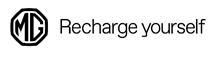 